490006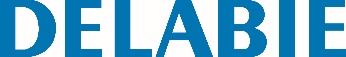 Misturadora eletrónica TEMPOMATIC MIX 4Referência: 490006 Informação para prescriçãoMisturadora eletrónica de lavatório sobre bancada :Alimentação por pilhas 123 Lítio 6 V integradas.Eletroválvula antiestagnação e módulo eletrónico integrados no corpo da torneira.Débito pré-regulado a 3 l/min. a 3 bar, ajustável de 1,5 a 6 l/min.Quebra-jatos anticalcário.Limpeza periódica (~60seg. todas as 24 h após a última utilização).Deteção de presença infravermelhos ativo, otimizada no topo da bica.Corpo em latão maciço cromado.Tampa fixa por 2 parafusos ocultos.Flexíveis PEX F3/8" com torneiras de segurança, filtros e válvulas antirretorno.Fixação reforçada por 2 pernos Inox.Segurança antibloqueio em posição aberta.Regulação de temperatura lateral com manípulo standard e limitador de temperatura regulável.